XX. ročník Florbalový turnaj 
Středočeských základních škol okres BenešovDne 23. listopadu 2022 se v Neveklově konal florbalový turnaj 8. a 9. tříd základních škol. Do turnaje se přihlásilo osm základních škol. Ve dvou skupinách se družstva nejprve rozehrála každé s každým. Na základě výsledků skupin pak byla družstva nasazena do PLAY OFF. Celkem bylo sehráno 20 utkání, 12 v  základních skupinách a 8 v PLAY OFF. Do finále se probojovaly týmy ZŠ Jirásková a ZŠ Dukelská. Pochvalu za podařený průběh turnaje zaslouží zejména studenti 2. ročníku Obchodní akademie Neveklov, oboru Sportovní management, kteří se podíleli na přípravě, organizaci, zpracování výsledků i dokumentaci turnaje. Organizační výbor vyhlašoval také individuální výkony hráčů. Nejlepším brankářem byl Ondřej Morávek ze ZŠ Karlov, nejlepším hráčem se stal žák Matyáš Mareš ze ZŠ Týnec nad Sázavou a nejlepším střelcem se stal žák Šimon Kůstka s 8 góly ze ZŠ Dukelská. 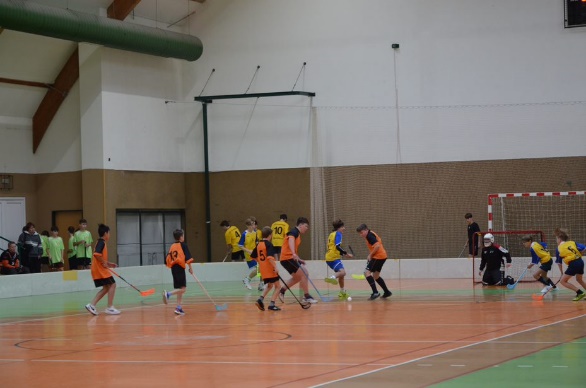 Fotografie z turnaje najdete ve fotogalerii na http://www.oaneveklov.cz/ Konečné pořadí turnaje ZŠ DukelskáZŠ JiráskovaGympl BenešovZŠ Týnec nad SázavouSkupina A ZŠ Jiráskova ZŠ Na Karlově ZŠ Čerčany ZŠ Týnec n. S. Body Skóre Pořadí ZŠ Jiráskova 2:0 3:0 1:0 9 6:0 1 ZŠ Na Karlově 0:2 3:1 1:3 3 4:6 3 ZŠ Čerčany 0:3 1:3 0:3 0 1:9 4 ZŠ Týnec n. S. 0:1 3:1 3:0 6 6:2 2 Skupina B Gym. Benešov ZŠ Dukelská ZŠ Postupice ZŠ Netvořice Body Skóre Pořadí Gym. Benešov 1:5 3:1 3:0 6 7:6 2 ZŠ Dukelská 5:1 7:1 6:0 9 18:2 1 ZŠ Postupice 1:3 1:7 0:1 0 2:11 4 ZŠ Netvořice 0:3 0:6 1:0 3 1:9 3 